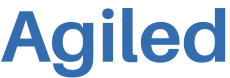 INVOICE NUMBER00001DATE OF ISSUEmm/dd/yyyyBILLED TO Client NameStreet addressCity, State CountryZIP CodeDESCRIPTIONDESCRIPTIONUNIT COSTQTY/HR RATEAMOUNTYour item nameYour item name$01$0Your item nameYour item name$01$0Your item nameYour item name$01$0Your item nameYour item name$01$0Your item nameYour item name$01$0Your item nameYour item name$01$0Your item nameYour item name$01$0INVOICE TOTAL$2000SUBTOTAL$0INVOICE TOTAL$2000DISCOUNT$0(TAX RATE)0%TAX$0TOTAL$0TERMSE.g. Please pay invoice by MM/DD/YYYYTERMSE.g. Please pay invoice by MM/DD/YYYY